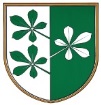 OBČINA KIDRIČEVOObčinski svetKopališka ul. 142325 Kidričevo									Predlog sklepaNa podlagi 15. člena Statuta Občine Kidričevo (Uradno glasilo slovenskih občin, št. 62/16 in 16/18) je občinski svet Občine Kidričevo, na svoji ________. redni seji, ki je bila, dne _________ sprejelS  K  L  E  Po imenovanju odbora za družbene dejavnostiV odbor za družbene dejavnosti se imenujejo:1. Bogdan Potočnik, Sp. Jablane 5, predsednik2. Iva Cizerl Ferčec, Njiverce, Cesta na Hajdino 22/a, članica3. Sara Rihtar, Zg. Jablane 16, članica4. Branko Valentan, Apače 206, član5. Peter Krajnc, Cirkovce 2/e, članŠtev. 011-2/2023Dne  								Anton Leskovar;								župan								Občine Kidričevo 